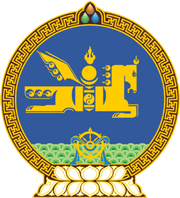 МОНГОЛ УЛСЫН ХУУЛЬ2022 оны 04 сарын 22 өдөр                                                                  Төрийн ордон, Улаанбаатар хотОРОН НУТГИЙН ХАМГААЛАЛТЫН ТУХАЙ    ХУУЛЬД ӨӨРЧЛӨЛТ ОРУУЛАХ ТУХАЙ1 дүгээр зүйл.Орон нутгийн хамгаалалтын тухай хуулийн 3 дугаар зүйлийн 3.1 дэх хэсгийн “нэгж, түүний удирдлага,” гэснийг “нэгжийн удирдлага” гэж, 10 дугаар зүйлийн 10.1 дэх хэсэг, 11 дүгээр зүйлийн 11.3.1 дэх заалтын “нийслэл, сум,” гэснийг “сум, нийслэл,” гэж тус тус өөрчилсүгэй.МОНГОЛ УЛСЫН 	ИХ ХУРЛЫН ДАРГА 				Г.ЗАНДАНШАТАР